Общие положения  Государственная итоговая аттестация выпускников 9 класса, независимо от формы получения образования, после освоения ими общеобразовательных программ основного общего образования является обязательной.  Итоговая аттестация является средством диагностики успешности усвоения обучающимися программ основного общего образования.  Настоящее положение разработано в соответствии с Федеральным законом от 29 декабря 2012 г. № 273-ФЗ «Об образовании в Российской Федерации», «Порядком проведения государственной итоговой аттестации по образовательным программам основного общего образования», утвержденного приказом Министерства образования и науки №1400 от 26.12.2013, Письмом Министерства образования и науки Российской Федерации от 15 ноября 2013 г. № НТ-1139/08 «Об организации получения образования в семейной форме», Уставом школы. Задачами итоговой аттестации являются: Контроль за выполнением Закона РФ "Об образовании", Закона РФ "О правах ребёнка";Установление фактического уровня знаний, умений и навыков выпускников 9 класса и сравнение этого уровня с требованиями государственных образовательных стандартов;  1.5. В начале учебного года заместитель директора по учебно-воспитательной работе, курирующий вопросы итоговой аттестации обязан ознакомить обучающихся 9 класса, их родителей (законных представителей) с настоящим Положением. 2. Порядок проведения государственной итоговой аттестации 2.1. Государственная итоговая аттестация (далее ГИА) выпускников 9 класса МКОУ «Завьяловская ООШ» (далее Школа), независимо от формы получения образования, после освоения ими общеобразовательных программ основного общего образования является обязательной.  2.2. ГИА 9 классов Школы проводится по завершении учебного года: А) в форме основного государственного экзамена (далее – ОГЭ) с использованием контрольных измерительных материалов, представляющих собой комплексы заданий стандартизированной формы; Б) в форме письменных и устных экзаменов с использованием текстов, тем, заданий, билетов (далее – государственный выпускной экзамен, ГВЭ) – для обучающихся с ограниченными возможностями здоровья, обучающихся детей-инвалидов и инвалидов, освоивших образовательные программы основного общего образования. ГИА включает в себя обязательные экзамены по обязательным учебным предметам: русскому языку и математике. Экзамены по другим учебным предметам: литературе, физике, химии, биологии, географии, истории, обществознанию, иностранным языкам, информатике и ИКТ – обучающиеся сдают на добровольной основе по своему выбору.  2.3. К ГИА допускаются обучающиеся, не имеющие академической задолженности и в полном объеме выполнившие учебный план или индивидуальный учебный план (имеющие годовые отметки по всем учебным предметам учебного плана за 9 класс не ниже удовлетворительных).  Выбранные обучающимся учебные предметы указываются им в заявлении, которое он подает в образовательную организацию до 1 марта.  2.4. Заявление о прохождении ГИА учащимися 9 класса подается  лично на основании документа, удостоверяющего их личность, или их родителями (законными представителями) на основании документа, удостоверяющего их личность, или уполномоченными лицами на основании документа, удостоверяющего их личность, и оформленной в установленном порядке доверенности. Обучающиеся с ограниченными возможностями здоровья при подаче заявления представляют копию рекомендаций психолого-медико-педагогической комиссии, а обучающиеся дети-инвалиды и инвалиды – оригинал справки, подтверждающей факт установления инвалидности, выданной федеральным государственным учреждением медико-социальной экспертизы.  2.5. Для выпускников 9 класса, обучавшихся по состоянию здоровья на дому, в оздоровительных образовательных учреждениях санаторного типа для детей, нуждающихся в длительном лечении, находящихся в лечебно-профилактических учреждениях более 4 месяцев, детей-инвалидов государственная итоговая аттестация проводится в обстановке, исключающей влияние негативных факторов на состояние их здоровья, и в условиях, отвечающих физиологическим особенностям и состоянию здоровья выпускников. ГИА для указанных выпускников может проводиться досрочно, но не ранее 1 мая. 2.6. При проведении государственной итоговой аттестации выпускник имеет право подать апелляцию в конфликтную комиссию, создаваемую в установленном порядке, и ознакомиться при рассмотрении апелляции с выполненной им письменной экзаменационной работой. Выпускник вправе подать апелляцию, как по процедуре проведения экзаменов, так и о несогласии с полученными результатами. Оценка результатов государственной итоговой аттестации Результаты ГИА выпускников 9 классов признаются удовлетворительными в случае, если обучающийся по обязательным учебным предметам набрал минимальное количество баллов, определенное органом исполнительной власти субъекта Российской Федерации, осуществляющим государственное управление в сфере образования, учредителем. Полученные результаты в первичных баллах (сумма баллов за правильно выполненные задания экзаменационной работы) переводятся в пятибалльную систему оценивания.  Обучающимся, не завершившим основного общего образования, не прошедшим ГИА или получившим на ГИА неудовлетворительные результаты более чем по одному обязательному учебному предмету, либо получившим повторно неудовлетворительный результат по одному из этих предметов на ГИА в дополнительные сроки, предоставляется право пройти ГИА по соответствующим учебным предметам не ранее чем через год. Указанные обучающиеся по усмотрению родителей (законных представителей) оставляются на повторное обучение, переводятся на обучение по адаптированным образовательным программам в соответствии с рекомендациями психолого-медико-педагогической комиссии либо на обучение по индивидуальному учебному плану. 4. Порядок выдачи аттестатов об уровне общего образования  4.1. Выпускникам общеобразовательного учреждения, прошедшим государственную итоговую аттестацию, выдается документ государственного образца о соответствующем уровне общего образования: 9 класс – аттестат об основном общем образовании.4.2. В аттестат об основном общем образовании выставляются итоговые отметки по предметам, которые изучались выпускником в классах второй ступени общего образования.4.3. Удовлетворительные результаты государственной итоговой аттестации по русскому языку и математике являются основанием выдачи выпускникам документа государственного образца об уровне образования – аттестата о среднем общем образовании (далее – аттестат), форма и порядок выдачи которого утверждаются Минобрнауки России. 4.4. В аттестат об основном общем образовании выпускнику, получившему удовлетворительные результаты на государственной итоговой аттестации, выставляются итоговые отметки: по каждому учебному предмету инвариантной части базисного учебного плана; по каждому учебному  предмету вариативной части учебного плана образовательного учреждения, который изучал обучающийся, в случае если на его изучение отводилось по учебному плану образовательного учреждения не менее 64 часов за два учебных года; по учебным предметам, изучение которых завершилось до 9-ого класса (изобразительное искусство, музыка и другие). Итоговые отметки за 9-ый класс по русскому языку и математике определяются как среднее арифметическое годовых и экзаменационных отметок выпускника и выставляются в аттестат целыми числами в соответствии с правилами математического округления. Итоговые отметки за 9-ый класс по другим учебным предметам выставляются на основе годовой отметки выпускника за 9-ый класс. 4.5.  В аттестате отметки по предметам проставляются цифрами и в скобках словами: 5(отлично), 4 (хорошо), 3 (удовлетворительно). 4.6. Несовершеннолетние обучающиеся 9 классов, не допущенные к государственной итоговой аттестации, а также выпускники, не прошедшие государственную (итоговую) аттестацию, по усмотрению родителей (законных представителей) оставляются на повторное обучение или получают справку об обучении в школе установленного образца. В справке указываются экзаменационные и итоговые отметки (в том числе и неудовлетворительные) по всем предметам, изучавшимся в классах соответствующей ступени общего образования. 4.7. Лицам, получившим справку об обучении в Школе, предоставляется право не ранее, чем через год пройти государственную итоговую аттестацию в сроки и в формах, установленных Положением о формах и порядке проведения государственной итоговой аттестации обучающихся, освоивших основные общеобразовательные программы среднего общего образования. 5. Награждение выпускников5.1. Награждение выпускников похвальной грамотой «За особые успехи в изучении отдельных предметов» осуществляется в соответствии с Положением.5.2. Выпускникам 9 класса, имеющим годовые, экзаменационные и итоговые отметки «5», выдается аттестат об основном общем образовании и среднем общем образовании особого образца.ДОКУМЕНТ ПОДПИСАН ЭЛЕКТРОННОЙ ПОДПИСЬЮДОКУМЕНТ ПОДПИСАН ЭЛЕКТРОННОЙ ПОДПИСЬЮСВЕДЕНИЯ О СЕРТИФИКАТЕ ЭПСВЕДЕНИЯ О СЕРТИФИКАТЕ ЭПСертификат603332450510203670830559428146817986133868575871ВладелецХомутинина Ольга ЮрьевнаДействителенС 18.04.2021 по 18.04.2022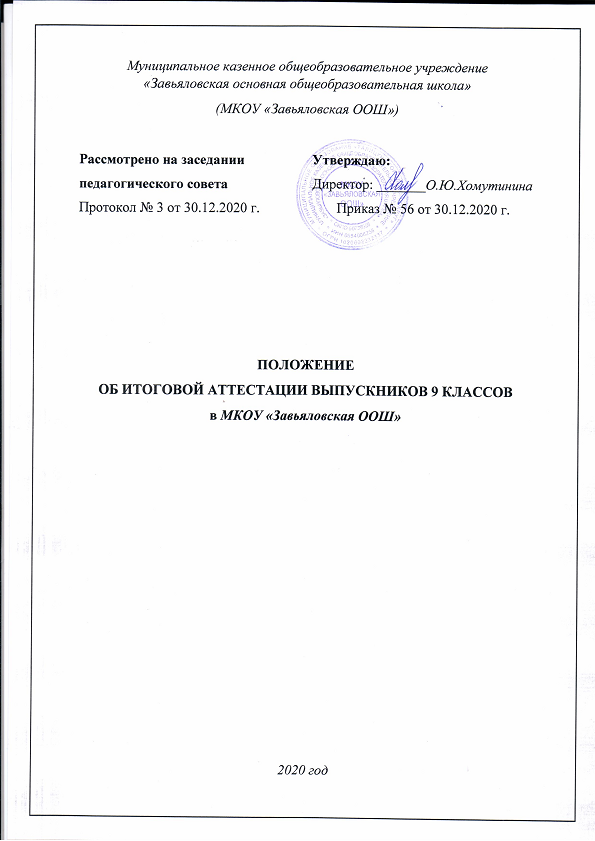 